SOLICITUD DE INSCRIPCIÓN Y CONTROL DE REQUISITOS DE POSTULANTES PARA SUPERINTENDENTE DE LA SUPERINTENDENCIA DE ADMINISTRACIÓN TRIBUTARIA –SAT-Documentación que debe acompañar y en el mismo orden:Ficha de Solicitud de Inscripción y Control de Requisitos del Postulante según forma SUPERSAT-FORM-01 con fotografía reciente tamaño cédula a color, la cual se podrá descargar desde la página web: www.sat.gob.gtCarta de solicitud del postulante que fundamente el por qué considera cumplir con el perfil de la posición.Fotocopia completa y legalizada del Documento Personal de Identificación -DPI- y Certificación de Partida de Nacimiento (original).Fotocopia legalizada de ambos lados, de todos los títulos universitarios que acrediten el o los grado(s) académico(s) de licenciatura y/o post grado. Solvencia Fiscal, emitida con no más de tres (3) meses antes de la fecha de presentación.Constancias originales de colegiado activo.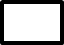 Constancia o certificación donde conste la experiencia laboral o declaración jurada de haber desempeñado su profesión por lo menos cinco (5) años.Currículum Vitae según forma SUPERSAT-FORM-02, la cual podrá descargar desde la página web: www.sat.gob.gtConstancia Transitoria de Inexistencia de Reclamación de Cargos, emitida por la Contraloría General de Cuentas (original) con no más de tres (3) meses antes de la fecha de presentación.Constancia original de no haber sido sancionado por el Tribunal de Honor del Colegio Profesional correspondiente, emitida con no más de tres (3) meses antes de la fecha de presentación.Constancia reciente de carencia de antecedentes penales y policíacos emitidos con no más de tres (3) meses antes de la fecha de presentación.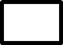 Documentos que acrediten Premios, Reconocimientos, Publicaciones, Distinciones, Participación en actividades gremialesRegistro Tributario Unificado –RTU– actualizado y ratificado, emitido con no más de tres (3) meses antes de la fecha de presentación.Declaración Jurada en acta notarial donde conste lo siguiente:Que el Postulante cumple con la totalidad de los requisitos contemplados en el Artículo 25 del Decreto Número 1-98 del Congreso de la República de Guatemala, Ley Orgánica de la Superintendencia de Administración Tributaria.Que el postulante no se encuentra comprendido en los supuestos contenidos en el Artículo 26 del Decreto Número 1-98 del Congreso de la República de Guatemala, Ley Orgánica de la Superintendencia de Administración Tributaria, y en el artículo 16 del Decreto Número 89-2002 del Congreso de la República de Guatemala, Ley de Probidad y Responsabilidades de Funcionarios y Empleados Públicos.Que el postulante no haya sido condenado en juicio de cuentas.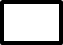 Fotocopia simple del expediente completo presentado en este proceso.En caso el expediente sea entregado por mandatario, incluir fotocopia legalizada del mandato. Número de folios presentados: 	Bajo juramento de ley declaro que los datos consignados y la documentación adjunta son verdaderos y auténticos; así mismo por este medio autorizo expresamente a la Superintendencia de Administración Tributaria -SAT- para que realice las investigaciones sobre mi persona, datos, documentos y demás necesidades de información relativas al Proceso de Selección para optar al cargo de Superintendente de Administración Tributaria, así como la publicación eventual  de mi nombre y datos para los efectos del proceso de tachas y otras necesidades para efectos de comunicación y transparencia en el desarrollo del Proceso de Selección para optar al cargo de Superintendente de Administración Tributaria y acepto expresamente someterme a la realización de pruebas psicométricas y de confiabilidad en los tiempos y metodología que se establezcan, con base en la normativa interna de la SAT, el Decreto Número 67-2001 del Congreso de la República de Guatemala, Ley Contra el Lavado de Dinero y Otros Activos, Decreto Número 19-2002 del Congreso de la República de Guatemala, Ley de Bancos y Grupos Financieros, y demás leyes vigentes en el país que afecten el proceso, las cuales son de mi conocimiento. N: _______________________________________           f:_________________________________                  Nombre del Postulante			     Firma del Postulante o mandatarioDATOS GENERALESDATOS GENERALESDATOS GENERALESDATOS GENERALESDATOS GENERALESDATOS GENERALESNombres y Apellidos Completos:Nombres y Apellidos Completos:Nombres y Apellidos Completos:Nombres y Apellidos Completos:Nombres y Apellidos Completos:Nombres y Apellidos Completos:Numero de DPI:Numero de DPI:Numero de DPI:Numero de DPI:Numero de DPI:Numero de DPI:Edad:Edad:Edad:Edad:Edad:Edad:Nacionalidad:Nacionalidad:Nacionalidad:Nacionalidad:Nacionalidad:Nacionalidad:Dirección de Residencia:Dirección de Residencia:Dirección de Residencia:Dirección de Residencia:Dirección de Residencia:Dirección de Residencia:Dirección de Trabajo:Dirección de Trabajo:Dirección de Trabajo:Dirección de Trabajo:Dirección de Trabajo:Dirección de Trabajo:Ocupación  Actual:Ocupación  Actual:Ocupación  Actual:Ocupación  Actual:Ocupación  Actual:Ocupación  Actual:Dirección para recibir notificaciones:Dirección para recibir notificaciones:Dirección para recibir notificaciones:Dirección para recibir notificaciones:Dirección para recibir notificaciones:Dirección para recibir notificaciones:Correo Electrónico:Correo Electrónico:Correo Electrónico:Correo Electrónico:Correo Electrónico:Correo Electrónico:Números de Teléfono                                                             Trabajo:Números de Teléfono                                                             Trabajo:Números de Teléfono                                                             Trabajo:Números de Teléfono                                                             Trabajo:Números de Teléfono                                                             Trabajo:Números de Teléfono                                                             Trabajo:                                               Residencia:                                    Celular                                               Residencia:                                    Celular                                               Residencia:                                    Celular                                               Residencia:                                    Celular                                               Residencia:                                    Celular                                               Residencia:                                    Celular